AS P.E Respiratory systemThe association and disassociation curve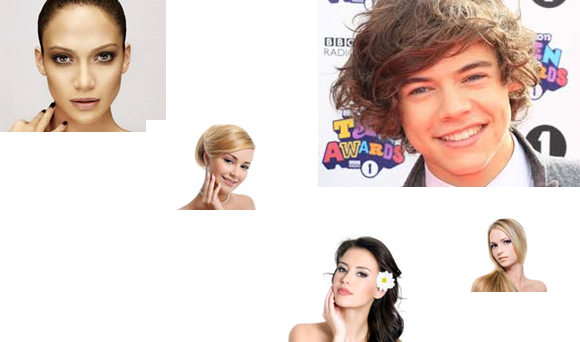 Name ………………………………………………………………………Teacher…………………………………………………………………………….. Complete the table below by looking at partial pressure and diffusion.State how Haemoglobin supports the transfer of 02.………………………………………………………………………………………………………………………………………………………………………………………………………………………………………………………………………………………………………………………………………………………………………………………………………………………………………………………………………………………………………………………………………………………………………………………………………………………………………………………………………………………………………………………………………………………………………………………………………………………………………………………………………………………………………………………………………………………………………………………………………………………………………………………………………………………………………………………………………………………………………………………………………………………………………………………………………………………………………………………………………………………………………………………………………………………………………………………………………………………………………………………………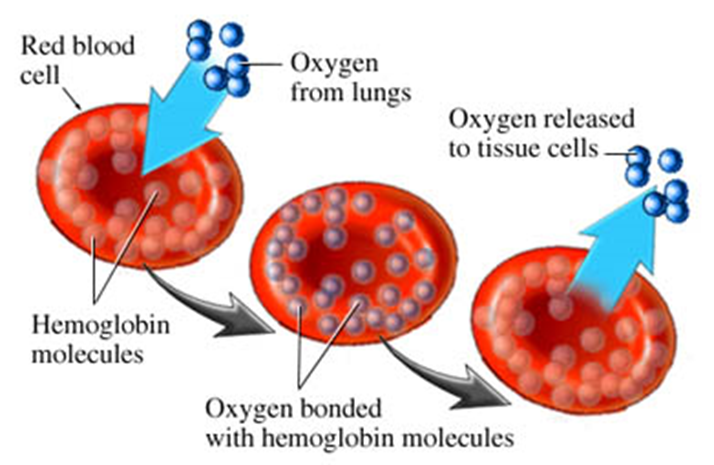 At the site of external respiration explain the binding process of 02, association with haemoglobin.……………………………………………………………………………………………………………………………………………………………………………………………………………………………………………………………………………………………………………………………………………………………………………………………………………………………………………………………………………………………………………………………………………………………………………………………………………………………………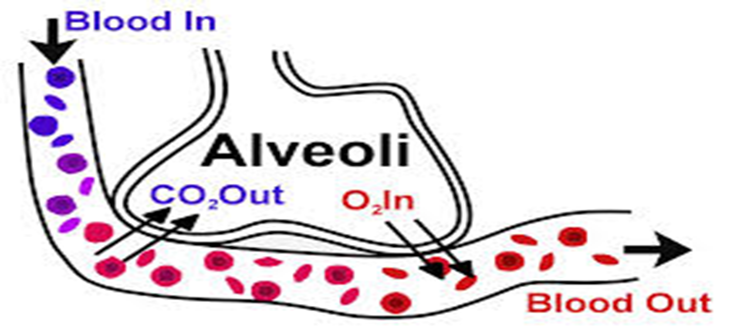 At the site of internal respiration explain the process of dissociation.……………………………………………………………………………………………………………………………………………………………………………………………………………………………………………………………………………………………………………………………………………………………………………………………………………………………………………………………………………………………………………………………………………………………………………………………………………………………………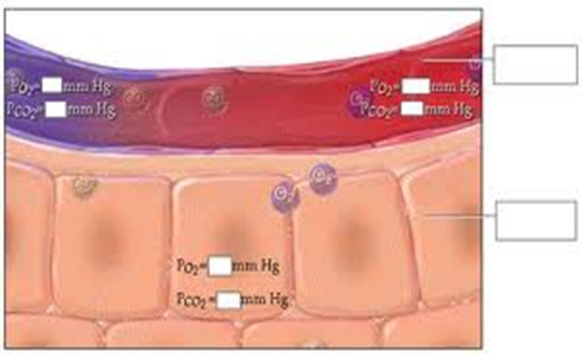 Dissociation and association of 02.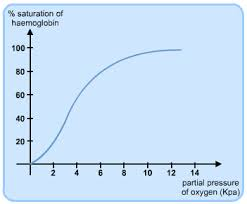 Draw the working model of association as well as dissociation.1.	Give two ways in which oxygen is transported in the blood.
Describe the effect of smoking on the transport of oxygen in the blood...........................................................................................................................................................................................................................................................................................................................................................................................................................................................................................................................................................................................................................................................................................................................................................................................................................................................................................................................................................................................................................................................................................................................................................................................................................................................................................................................................[5]During endurance activities at altitude there may be a reduction in performance.	Why do the changes in pressure at altitude reduce performance?..........................................................................................................................................................................................................................................................................................................................................................................................................................................................................................................................................................................................................................................................................................................................................................................................................................................................................................................................................................................................................................................................................................................................................................................................................................................................................................................................................5Respiratory system AS P.EAltitude and the impact of 02 transport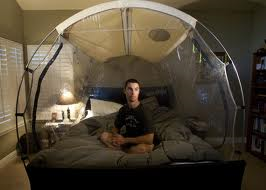 Name………………………………………………………………Teacher…………………………………………………………………………………Respiratory system practical application of the association of 02 and c02Starter task:State the factor that influence the Bohr shift.Explain how each of these factors impact on the transportation of 02.   (6)..............................................................................................................................................................................................................................................................................................................................................................................................................................................................................................................................................................................................................................................................................................................................................................................................................................................................................................................................................................................................................................................................................................................................................................................................................................................................................................................................................................................................................................................................................................................................................................................................................................................................................................................................................................................................................................................................................5)Increase in PH Increase in C02 PPDecrease in 02 PPIncrease in TempAssociation of 02 and C021)	Draw a complete model of the association and dissociation within the respiratory system at rest.2)	 Draw the same model with the influence of exercise.Complete the model of altitude and its impact of 02 transport.Complete a drawing of the impact of altitude on 02 transport.1.	During endurance activities at altitude there may be a reduction in performance.	Why do the changes in pressure at altitude reduce performance?..........................................................................................................................................................................................................................................................................................................................................................................................................................................................................................................................................................................................................................................................................................................................................................................................................................................................................................................................................................................................................................................................................................................................................................................................................................................................................................................................................[4]Q Use fig 1 to help explain the difficulties that an endurance performer might experience when performing at altitude without a period of acclimatisation.(5 marks)	Candidate 1Q Use fig 1 to help explain the difficulties that an endurance performer might experience when performing at altitude without a period of acclimatisation.(5 marks)	Candidate 2Q Use fig 1 to help explain the difficulties that an endurance performer might experience when performing at altitude without a period of acclimatisation.(5 marks)	Candidate 3H.WNote the respirator adaptations after performing physical activity. (long term adaptations).Respiratory structure Breathing mechanicsRespiratory volumeOutcomeWhat is IMT and is there any merit in you and I doing it?Is there any merit in high performance athletes doing it?AsthmaSymptomsMeasurementTriggersHow can you manage asthma?Negative effects of smoking.Partial pressureCapillary bloodDirection of diffusion Muscle tissueDiffusion gradient02 resting 1004060100<5Co2 resting4080AltitudePressure atmosphericPartial pressureSea level760159.22,000596124.94,00046296.9At sea level partial pressure oxygen is 159.2.  The atmospheric pressure is 760mmh, so therefore more oxygen is being able to diffuse into the bloodstream towards the working muscles.At 4000mm where the partial pressure is 96.9 and the atmospheric pressure is 462mmhg, not enough oxygen will be able to diffuse, so the body will generate more hyamaglobin for the oxygen to saturate again. Positive:Negative:Score:AltitudePressure atmosphericPartial pressureSea level760159.22,000596124.94,00046296.9The table shows the PPO2 decreases as altitude increases and this results in less O2 transport to the working muscles so the athlete will not be able to work as hard or as long as they could at sea level.  This is because they have not had the time to adapt and increase their red blood cell production which increases their 02 transport and which would increase their aerobic performance.Positive:Negative:Score:AltitudePressure atmosphericPartial pressureSea level760159.22,000596124.94,00046296.9The PP of 02 at altitude decreases so when they inspire the PP of 02 is lower in the air in the alveoli than at sea level.  This means the diffusion gradient is reduced so less 02 is diffused into the alveoli capillaries.  This reduction in 02 transport will reduce the supply of 02 to the working muscles.  The haemoglobin will not be as saturated The net effect is that aerobic performance is reduced.  The athlete will have to increase their rate of breathing and depth of breathing to compensate but overall they will either have to slow down or are likely to fatigue quicker than they would at sea level.  A negative impact could be hyperventilation due to increased breathing rate.  Positive:Negative:Score: